АКТобщественной проверкина основании плана работы Общественной палаты г.о. Королев 
в рамках проведения системного и комплексного общественного контроля,проведен общественный контроль технической эксплуатации подвального помещения МКД в период отопительного сезона, расположенного по адресу ул.Подмосковная, д.N7, ЖК "Союз".Сроки проведения общественного контроля: 04.03.2020 г.Основания для проведения общественной проверки: план работы Общественной палаты г.о. КоролевФорма общественного контроля: мониторингПредмет общественной проверки - техническая эксплуатация подвального помещения МКДСостав группы общественного контроля:Члены комиссии «по ЖКХ, капитальному ремонту, контролю за качеством работы управляющих компаний, архитектуре, архитектурному облику городов, благоустройству территорий, дорожному хозяйству и транспорту» Общественной палаты г.о. Королев: 1. Белозёрова Маргарита Нурлаяновна – председатель комиссии2. Журавлёв Николай Николаевич – член комиссии04 марта Общественная палата г.о. Королёв проинспектировала Управляющую компанию АО "Жилкомплекс" по содержанию общедомового имущества - проверила работу индивидуального теплового пункта (ИТП) в МКД по адресу ул. Подмосковная, д. №7.В ходе проверки установлено : ИТП расположен в подвальном помещении, в котором поддерживается надлежащее санитарное состояние. Автоматический комплекс насосов, теплообменников и датчиков находятся в рабочем состоянии, регулируют подачу ресурса в системы отопления и горячего водоснабжения МКД в соответствии с заданной программой. Управляет работой теплового пункта электронный программируемый контроллер, оснащённый датчиком температуры наружного воздуха. Замечаний нет. По данным проверки составлен АКТ.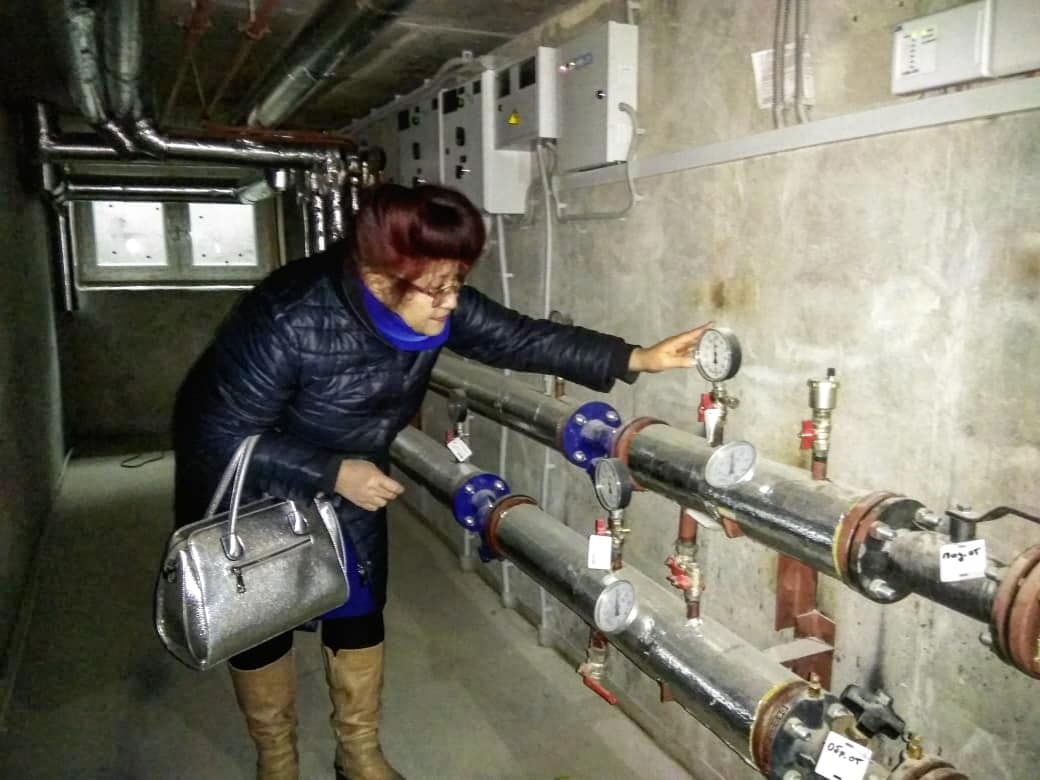 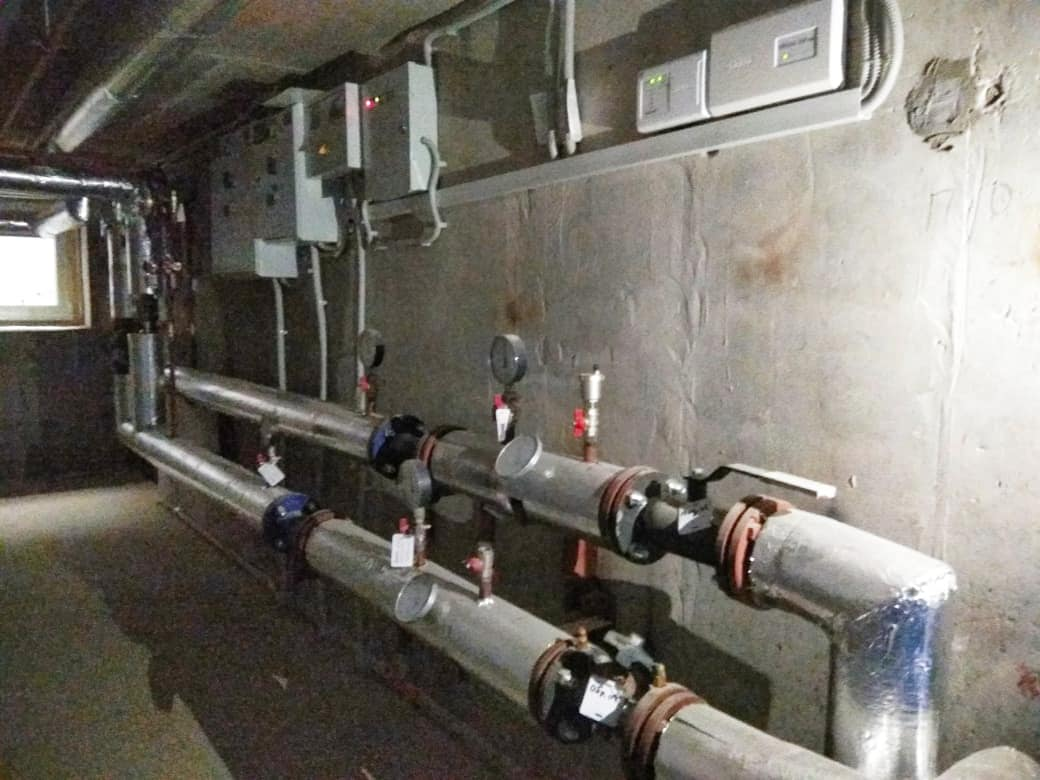 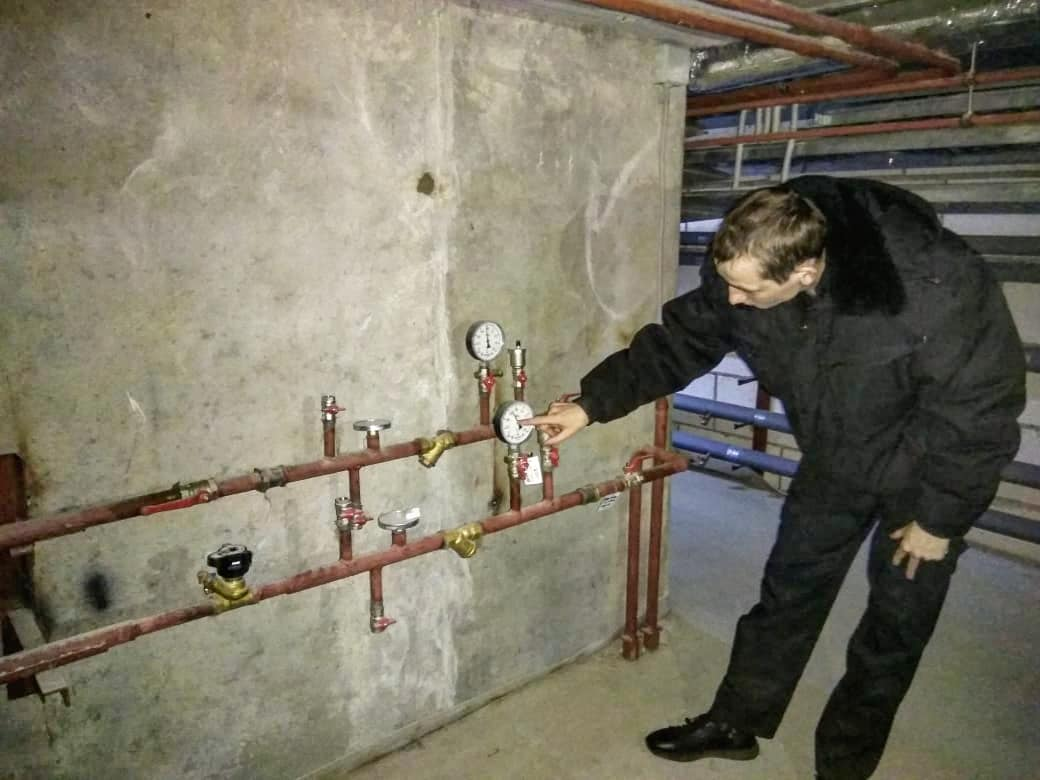 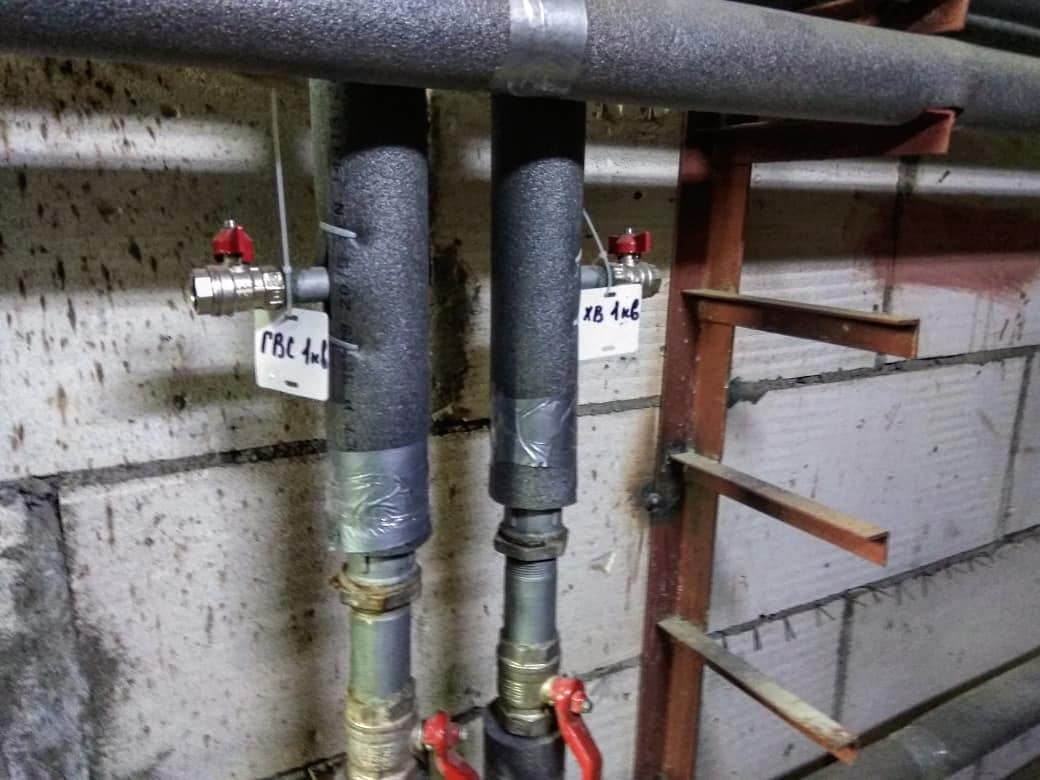 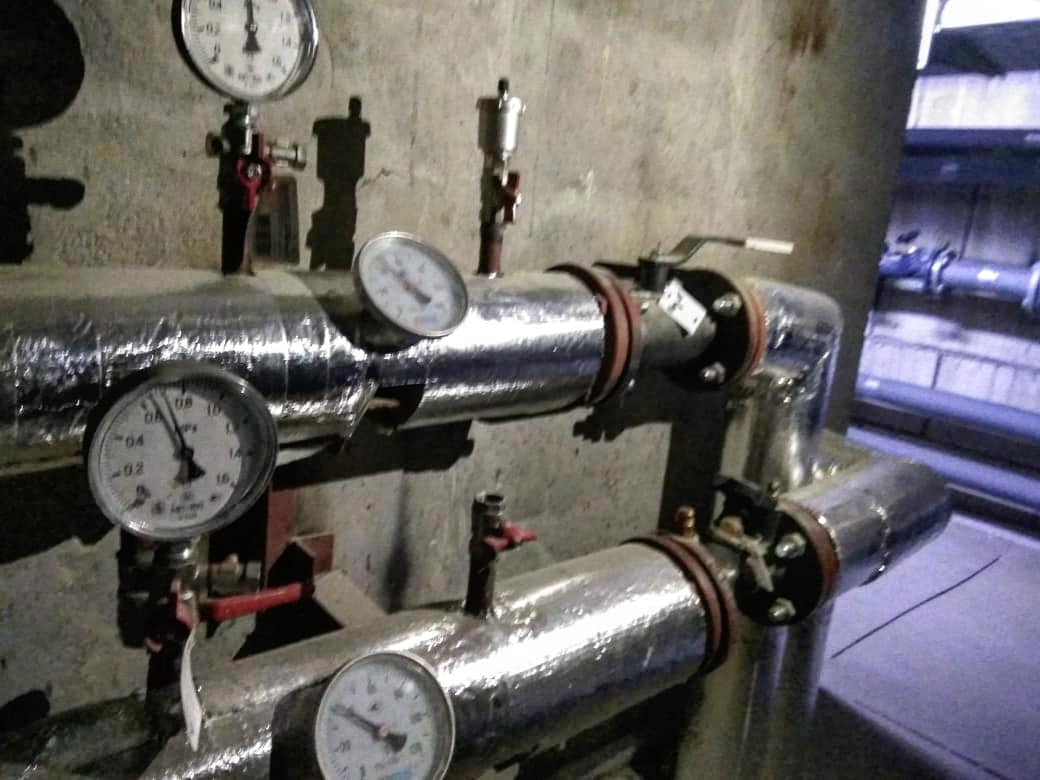 «УТВЕРЖДЕНО»Решением Совета Общественной палаты г.о. Королев Московской областиот 10.03.2020 протокол № 05Председатель комиссии «по ЖКХ, капитальному ремонту, контролю за качеством работы управляющих компаний, архитектуре, архитектурному облику городов, благоустройству территорий, дорожному хозяйству и транспорту» Общественной палаты г.о.Королев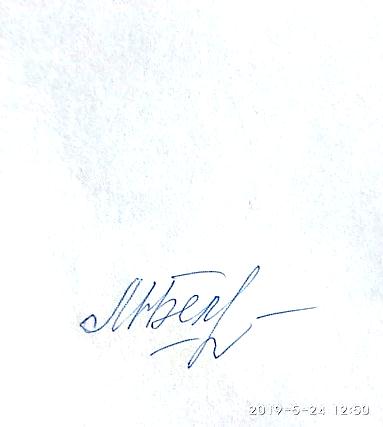 М.Н. Белозерова